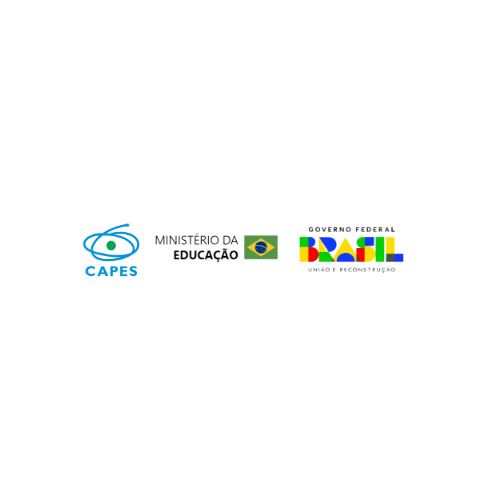 Anexo II - IDENTIFICAÇÃO DA EMPRESA PARCEIRAAnexo II - PROGRAMA REDE DE PESQUISA E DESENVOLVIMENTO DA REGIÃO CENTRO-OESTEAnexo II - PROGRAMA REDE DE PESQUISA E DESENVOLVIMENTO DA REGIÃO CENTRO-OESTEAnexo II - PROGRAMA REDE DE PESQUISA E DESENVOLVIMENTO DA REGIÃO CENTRO-OESTEAnexo II - PROGRAMA REDE DE PESQUISA E DESENVOLVIMENTO DA REGIÃO CENTRO-OESTEAnexo II - PROGRAMA REDE DE PESQUISA E DESENVOLVIMENTO DA REGIÃO CENTRO-OESTEAnexo II - PROGRAMA REDE DE PESQUISA E DESENVOLVIMENTO DA REGIÃO CENTRO-OESTEAnexo II - PROGRAMA REDE DE PESQUISA E DESENVOLVIMENTO DA REGIÃO CENTRO-OESTEAnexo II - PROGRAMA REDE DE PESQUISA E DESENVOLVIMENTO DA REGIÃO CENTRO-OESTEAnexo II - PROGRAMA REDE DE PESQUISA E DESENVOLVIMENTO DA REGIÃO CENTRO-OESTEEmpresa Parceira
(item 6.8, IV)Eixo Estratégico
(item 4)Nome do projeto a ser desenvolvido pelo bolsista na empresa parceiraÁrea do Conhecimento/
Atividade Econômica
(CNAE)Área Prioritária de atuação do bolsista
(item 4.2)Nº de bolsas DO apoiadas
(item 17.5.1.2)Contrapartida Prevista pela EmpresaContrapartida Prevista pela EmpresaDetalhamento da Contrapartida Econômica, se houverEmpresa Parceira
(item 6.8, IV)Eixo Estratégico
(item 4)Nome do projeto a ser desenvolvido pelo bolsista na empresa parceiraÁrea do Conhecimento/
Atividade Econômica
(CNAE)Área Prioritária de atuação do bolsista
(item 4.2)Nº de bolsas DO apoiadas
(item 17.5.1.2)Financeira
(R$)Econômica
(R$)Detalhamento da Contrapartida Econômica, se houverNotas explicativas:
1 - Para pelo menos duas bolsas de Doutorado concedidas, deve-se prever uma contrapartida mínima de R$ 20.000,00 para doutorado;
2 - Informar em quais tema (s) prioritário (s) e setor (es) da empresa os bolsistas de Doutorado atuarão na empresa com o propósito de atingir os resultados esperados pelo projeto ao qual estão inseridos.
3 - Item 17.5.1.2.1. No momento da indicação das duas bolsas de Doutorado a serem realizadas nas empresas parcerias, a FAP deverá enviar à CAPES, via Ofício, a Carta de Concordância da Empresa Parceira, conforme modelo disponibilizado no Anexo III deste Edital.
4 - Item 17.5.1.2.2. Caso não seja viável a implementação das duas (2) bolsas de doutorado no início do projeto, é permitido adiar sua concessão para o segundo ano de execução, a fim de proporcionar às FAPs um período adicional para estabelecer acordos com as empresas parceiras sobre a utilização dessas bolsas.Notas explicativas:
1 - Para pelo menos duas bolsas de Doutorado concedidas, deve-se prever uma contrapartida mínima de R$ 20.000,00 para doutorado;
2 - Informar em quais tema (s) prioritário (s) e setor (es) da empresa os bolsistas de Doutorado atuarão na empresa com o propósito de atingir os resultados esperados pelo projeto ao qual estão inseridos.
3 - Item 17.5.1.2.1. No momento da indicação das duas bolsas de Doutorado a serem realizadas nas empresas parcerias, a FAP deverá enviar à CAPES, via Ofício, a Carta de Concordância da Empresa Parceira, conforme modelo disponibilizado no Anexo III deste Edital.
4 - Item 17.5.1.2.2. Caso não seja viável a implementação das duas (2) bolsas de doutorado no início do projeto, é permitido adiar sua concessão para o segundo ano de execução, a fim de proporcionar às FAPs um período adicional para estabelecer acordos com as empresas parceiras sobre a utilização dessas bolsas.Notas explicativas:
1 - Para pelo menos duas bolsas de Doutorado concedidas, deve-se prever uma contrapartida mínima de R$ 20.000,00 para doutorado;
2 - Informar em quais tema (s) prioritário (s) e setor (es) da empresa os bolsistas de Doutorado atuarão na empresa com o propósito de atingir os resultados esperados pelo projeto ao qual estão inseridos.
3 - Item 17.5.1.2.1. No momento da indicação das duas bolsas de Doutorado a serem realizadas nas empresas parcerias, a FAP deverá enviar à CAPES, via Ofício, a Carta de Concordância da Empresa Parceira, conforme modelo disponibilizado no Anexo III deste Edital.
4 - Item 17.5.1.2.2. Caso não seja viável a implementação das duas (2) bolsas de doutorado no início do projeto, é permitido adiar sua concessão para o segundo ano de execução, a fim de proporcionar às FAPs um período adicional para estabelecer acordos com as empresas parceiras sobre a utilização dessas bolsas.Notas explicativas:
1 - Para pelo menos duas bolsas de Doutorado concedidas, deve-se prever uma contrapartida mínima de R$ 20.000,00 para doutorado;
2 - Informar em quais tema (s) prioritário (s) e setor (es) da empresa os bolsistas de Doutorado atuarão na empresa com o propósito de atingir os resultados esperados pelo projeto ao qual estão inseridos.
3 - Item 17.5.1.2.1. No momento da indicação das duas bolsas de Doutorado a serem realizadas nas empresas parcerias, a FAP deverá enviar à CAPES, via Ofício, a Carta de Concordância da Empresa Parceira, conforme modelo disponibilizado no Anexo III deste Edital.
4 - Item 17.5.1.2.2. Caso não seja viável a implementação das duas (2) bolsas de doutorado no início do projeto, é permitido adiar sua concessão para o segundo ano de execução, a fim de proporcionar às FAPs um período adicional para estabelecer acordos com as empresas parceiras sobre a utilização dessas bolsas.Notas explicativas:
1 - Para pelo menos duas bolsas de Doutorado concedidas, deve-se prever uma contrapartida mínima de R$ 20.000,00 para doutorado;
2 - Informar em quais tema (s) prioritário (s) e setor (es) da empresa os bolsistas de Doutorado atuarão na empresa com o propósito de atingir os resultados esperados pelo projeto ao qual estão inseridos.
3 - Item 17.5.1.2.1. No momento da indicação das duas bolsas de Doutorado a serem realizadas nas empresas parcerias, a FAP deverá enviar à CAPES, via Ofício, a Carta de Concordância da Empresa Parceira, conforme modelo disponibilizado no Anexo III deste Edital.
4 - Item 17.5.1.2.2. Caso não seja viável a implementação das duas (2) bolsas de doutorado no início do projeto, é permitido adiar sua concessão para o segundo ano de execução, a fim de proporcionar às FAPs um período adicional para estabelecer acordos com as empresas parceiras sobre a utilização dessas bolsas.Notas explicativas:
1 - Para pelo menos duas bolsas de Doutorado concedidas, deve-se prever uma contrapartida mínima de R$ 20.000,00 para doutorado;
2 - Informar em quais tema (s) prioritário (s) e setor (es) da empresa os bolsistas de Doutorado atuarão na empresa com o propósito de atingir os resultados esperados pelo projeto ao qual estão inseridos.
3 - Item 17.5.1.2.1. No momento da indicação das duas bolsas de Doutorado a serem realizadas nas empresas parcerias, a FAP deverá enviar à CAPES, via Ofício, a Carta de Concordância da Empresa Parceira, conforme modelo disponibilizado no Anexo III deste Edital.
4 - Item 17.5.1.2.2. Caso não seja viável a implementação das duas (2) bolsas de doutorado no início do projeto, é permitido adiar sua concessão para o segundo ano de execução, a fim de proporcionar às FAPs um período adicional para estabelecer acordos com as empresas parceiras sobre a utilização dessas bolsas.Notas explicativas:
1 - Para pelo menos duas bolsas de Doutorado concedidas, deve-se prever uma contrapartida mínima de R$ 20.000,00 para doutorado;
2 - Informar em quais tema (s) prioritário (s) e setor (es) da empresa os bolsistas de Doutorado atuarão na empresa com o propósito de atingir os resultados esperados pelo projeto ao qual estão inseridos.
3 - Item 17.5.1.2.1. No momento da indicação das duas bolsas de Doutorado a serem realizadas nas empresas parcerias, a FAP deverá enviar à CAPES, via Ofício, a Carta de Concordância da Empresa Parceira, conforme modelo disponibilizado no Anexo III deste Edital.
4 - Item 17.5.1.2.2. Caso não seja viável a implementação das duas (2) bolsas de doutorado no início do projeto, é permitido adiar sua concessão para o segundo ano de execução, a fim de proporcionar às FAPs um período adicional para estabelecer acordos com as empresas parceiras sobre a utilização dessas bolsas.Notas explicativas:
1 - Para pelo menos duas bolsas de Doutorado concedidas, deve-se prever uma contrapartida mínima de R$ 20.000,00 para doutorado;
2 - Informar em quais tema (s) prioritário (s) e setor (es) da empresa os bolsistas de Doutorado atuarão na empresa com o propósito de atingir os resultados esperados pelo projeto ao qual estão inseridos.
3 - Item 17.5.1.2.1. No momento da indicação das duas bolsas de Doutorado a serem realizadas nas empresas parcerias, a FAP deverá enviar à CAPES, via Ofício, a Carta de Concordância da Empresa Parceira, conforme modelo disponibilizado no Anexo III deste Edital.
4 - Item 17.5.1.2.2. Caso não seja viável a implementação das duas (2) bolsas de doutorado no início do projeto, é permitido adiar sua concessão para o segundo ano de execução, a fim de proporcionar às FAPs um período adicional para estabelecer acordos com as empresas parceiras sobre a utilização dessas bolsas.Notas explicativas:
1 - Para pelo menos duas bolsas de Doutorado concedidas, deve-se prever uma contrapartida mínima de R$ 20.000,00 para doutorado;
2 - Informar em quais tema (s) prioritário (s) e setor (es) da empresa os bolsistas de Doutorado atuarão na empresa com o propósito de atingir os resultados esperados pelo projeto ao qual estão inseridos.
3 - Item 17.5.1.2.1. No momento da indicação das duas bolsas de Doutorado a serem realizadas nas empresas parcerias, a FAP deverá enviar à CAPES, via Ofício, a Carta de Concordância da Empresa Parceira, conforme modelo disponibilizado no Anexo III deste Edital.
4 - Item 17.5.1.2.2. Caso não seja viável a implementação das duas (2) bolsas de doutorado no início do projeto, é permitido adiar sua concessão para o segundo ano de execução, a fim de proporcionar às FAPs um período adicional para estabelecer acordos com as empresas parceiras sobre a utilização dessas bolsas.